В целях приведения нормативных правовых актов администрации Николенского сельского поселения Гулькевичского района в соответствие с действующим законодательством, постановляю:1. Внести в приложение к постановлению администрации Николенского сельского поселения Гулькевичского района                               от 7 декабря 2018 г. № 121 «Об утверждении административного регламента предоставления муниципальной услуги «Выдача порубочного билета» следующие изменения:1) Пункт 2.6.2 подраздела 2.6 раздела 2 «Стандарт предоставления муниципальной услуги» изложить в следующей редакции: «2.6.2. Документы, необходимые для предоставления муниципальной услуги, подлежащие представлению заявителем (прилагаются к заявлению) (копии):1) документ, удостоверяющий личность заявителя (его представителя);2) документ, подтверждающий полномочия представителя заявителя на получение муниципальной услуги (в случае обращения представителя заявителя);3) документы, подтверждающие необходимость производства работ, требующих вырубки (уничтожения) зеленых насаждений на определенном земельном участке;4) информация о сроке выполнения работ;5) банковские реквизиты заявителя.Копии документов, указанных в настоящем пункте, предоставляются вместе с оригиналами. Оригиналы предоставляемых документов после сверки возвращаются заявителю»;2) Подраздел 2.7 раздела 2 «Стандарт предоставления муниципальной услуги» изложить в следующей редакции:«Документы, необходимые для предоставления муниципальной услуги, находящиеся в распоряжении государственных органов, органов местного самоуправления и иных органов, участвующих в предоставлении государственных или муниципальных услуг, и которые заявитель вправе представить, не предусмотрены»;3) Подраздел 2.12 раздела 2 «Стандарт предоставления муниципальной услуги» дополнить абзацем следующего содержания:«При несанкционированной вырубке (уничтожении) зеленых насаждений плата рассчитывается в пятикратном размере.При несанкционированном повреждении деревьев и кустарников (в том числе при обрезке) плата рассчитывается в двукратном размере при повреждении до 30 процентов (включительно) зеленого насаждения, в пятикратном размере – при повреждении более 30 процентов зеленого насаждения»;4) Подпункт 7 пункта 5.1.2 подраздела 5.1 раздела 5 «Досудебный (внесудебный) порядок обжалования решений и действий (бездействия) администрации муниципального образования Гулькевичский район, МФЦ, организаций, указанных в части 1.1 статьи 16 Федерального закона от 27 июля 2010 года № 210-ФЗ «Об организации предоставления государственных и муниципальных услуг», а также их должностных лиц, муниципальных служащих, работников» изложить в следующей редакции:«7) отказ уполномоченного органа, должностного лица уполномоченного органа, МФЦ, работника МФЦ, иной организации, привлекаемой МФЦ к предоставлению муниципальной услуги, работника иной организации, привлекаемой МФЦ к предоставлению муниципальной услуги, в исправлении допущенных ими опечаток и ошибок в выданных в результате предоставления муниципальной услуги документах либо нарушение установленного срока таких исправлений. В указанном случае досудебное (внесудебное) обжалование заявителем решений и действий (бездействия) МФЦ, работника МФЦ возможно в случае, если на МФЦ, решения и действия (бездействие) которого обжалуются, возложена функция по предоставлению соответствующих муниципальных услуг в полном объеме в порядке, определенном частью 1.3 статьи 16 Федерального закона № 210-ФЗ»;5) Пункт 5.3.5 подраздел 5.3. раздела 5 «Досудебный (внесудебный) порядок обжалования решений и действий (бездействия) администрации Отрадо-Ольгинского сельского поселения Гулькевичского района, МФЦ, организаций, указанных в части 1.1 статьи 16 Федерального закона от 27 июля 2010 года № 210-ФЗ «Об организации предоставления государственных и муниципальных услуг», а также их должностных лиц, муниципальных служащих, работников» изложить в следующей редакции:«5.3.5. Жалоба должна содержать:1) наименование уполномоченного органа, должностного лица уполномоченного органа либо муниципального служащего, МФЦ, его руководителя и (или) работника, наименование иной организации, привлекаемой МФЦ к предоставлению муниципальной услуги, работника иной организации, привлекаемой МФЦ к предоставлению муниципальной услуги, решения и действия (бездействие) которых обжалуются;2) фамилию, имя, отчество (последнее – при наличии), сведения о месте жительства заявителя – физического лица либо наименование, сведения о местонахождении заявителя – юридического лица, а также номер (номера) контактного телефона, адрес (адреса) электронной почты (при наличии) и почтовый адрес, по которым должен быть направлен ответ заявителю;3) сведения об обжалуемых решениях и действиях (бездействии) уполномоченного органа, должностного лица уполномоченного органа либо муниципального служащего, МФЦ, работника МФЦ, иной организации, привлекаемой МФЦ к предоставлению муниципальной услуги, работника иной организации, привлекаемой МФЦ к предоставлению муниципальной услуги,;4) оводы, на основании которых заявитель не согласен с решением и действием (бездействием) уполномоченного органа, должностного лица уполномоченного органа либо муниципального служащего, МФЦ, работника МФЦ, иной организации, привлекаемой МФЦ к предоставлению муниципальной услуги, работника иной организации, привлекаемой МФЦ к предоставлению муниципальной услуги,. Заявителем могут быть представлены документы (при наличии), подтверждающие доводы заявителя, либо их копии»;6) Приложение № 1 к административному регламенту признать утратившим силу.2. Главному специалисту администрации Николенского сельского поселения Гулькевичского района (Суббота О.Е.) обнародовать настоящее постановление в специально установленных местах для обнародования муниципальных правовых актов органов местного самоуправления Николенского сельского поселения Гулькевичского района, посредством размещения в специально установленных местах, согласно постановления администрации Николенского сельского поселения Гулькевичского района от 5 февраля 2016 года № 17 «О процедуре обнародования, определении мест обнародования муниципальных правовых актов органов местного самоуправления Николенского сельского поселения Гулькевичского района», обеспечивающих беспрепятственный доступ к тексту муниципального правового акта:1) в здании администрации Николенского сельского поселения Гулькевичского района, расположенного по адресу: с. Николенское, ул. Октябрьская, 86;2) в помещении сельской библиотеки муниципального казенного учреждения Центр культуры и досуга Николенского сельского поселения Гулькевичского района, расположенного по адресу: с. Николенское, ул. Мира, 23 В. и разместить в информационно – телекоммуникационной сети «Интернет».3. Контроль за выполнением настоящего постановления оставляю за собой.4. Постановление вступает в силу после его официального обнародования.Глава Николенского сельского поселенияГулькевичского района                                                                     Д.А. Пахомов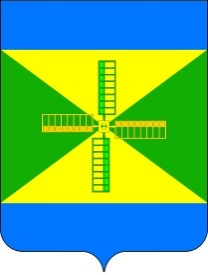 АДМИНИСТРАЦИЯ НИКОЛЕНСКОГО СЕЛЬСКОГО ПОСЕЛЕНИЯ ГУЛЬКЕВИЧСКОГО РАЙОНАПОСТАНОВЛЕНИЕАДМИНИСТРАЦИЯ НИКОЛЕНСКОГО СЕЛЬСКОГО ПОСЕЛЕНИЯ ГУЛЬКЕВИЧСКОГО РАЙОНАПОСТАНОВЛЕНИЕАДМИНИСТРАЦИЯ НИКОЛЕНСКОГО СЕЛЬСКОГО ПОСЕЛЕНИЯ ГУЛЬКЕВИЧСКОГО РАЙОНАПОСТАНОВЛЕНИЕАДМИНИСТРАЦИЯ НИКОЛЕНСКОГО СЕЛЬСКОГО ПОСЕЛЕНИЯ ГУЛЬКЕВИЧСКОГО РАЙОНАПОСТАНОВЛЕНИЕАДМИНИСТРАЦИЯ НИКОЛЕНСКОГО СЕЛЬСКОГО ПОСЕЛЕНИЯ ГУЛЬКЕВИЧСКОГО РАЙОНАПОСТАНОВЛЕНИЕАДМИНИСТРАЦИЯ НИКОЛЕНСКОГО СЕЛЬСКОГО ПОСЕЛЕНИЯ ГУЛЬКЕВИЧСКОГО РАЙОНАПОСТАНОВЛЕНИЕот27.02.2020№17с. Николенское с. Николенское с. Николенское с. Николенское с. Николенское с. Николенское О внесении изменений в постановление администрации Николенского сельского поселения Гулькевичского района от 7 декабря 2018 г. № 121 «Об утверждении административного регламента предоставления муниципальной услуги «Выдача порубочного билета»О внесении изменений в постановление администрации Николенского сельского поселения Гулькевичского района от 7 декабря 2018 г. № 121 «Об утверждении административного регламента предоставления муниципальной услуги «Выдача порубочного билета»О внесении изменений в постановление администрации Николенского сельского поселения Гулькевичского района от 7 декабря 2018 г. № 121 «Об утверждении административного регламента предоставления муниципальной услуги «Выдача порубочного билета»О внесении изменений в постановление администрации Николенского сельского поселения Гулькевичского района от 7 декабря 2018 г. № 121 «Об утверждении административного регламента предоставления муниципальной услуги «Выдача порубочного билета»О внесении изменений в постановление администрации Николенского сельского поселения Гулькевичского района от 7 декабря 2018 г. № 121 «Об утверждении административного регламента предоставления муниципальной услуги «Выдача порубочного билета»О внесении изменений в постановление администрации Николенского сельского поселения Гулькевичского района от 7 декабря 2018 г. № 121 «Об утверждении административного регламента предоставления муниципальной услуги «Выдача порубочного билета»